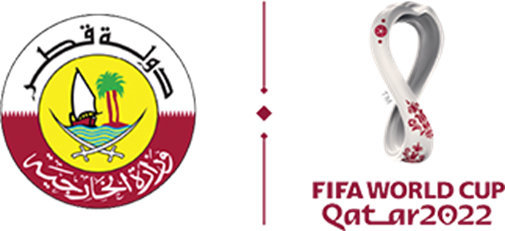 مجلس حقوق الانسان الدورة الحادية والأربعين للفريق العامل المعني بالإستعراض الدوري الشامل" إستعراض الإكوادور"Review of Ecuadorكلمة دولة قطر  يُلقيها السيد/ عبد العزيز المنصوري  Mr. Abdulaziz AL-MANSOORI سكرتير ثالثThird Secretaryجنيف، 7 نوفمبر 2022م السيد الرئيس،،،يشكر وفد بلادي سعادة السيد/ خوان هولجين، وزير الشؤون الخارجية بجمهورية الإكوادور، على المعلومات المقدمة عن التقدم المُحرز في تنفيذ توصيات الاستعراض الدوري الشامل السابق، والتدابير والإجراءات المعتمدة للتصدي للتحديات الوطنية في مجال حقوق الإنسان، وأهمها خطة خلق الفرص للفترة 2021 ــ 2025م.وفي ذات السياق، نشيد بالتزام الإكوادور بالامتثال للالتزامات الدولية في مجال حقوق الإنسان، والذي إنعكس جلياً من خلال التصديق على معظم معاهدات حقوق الإنسان الدولية، والدعوة المفتوحة للمكلفين بولايات في نظام الإجراءات الخاصة، فضلاً عن المبادرات التي تقودها الإكوادور في إطار مجلس حقوق الإنسان وآلياته بما في ذلك الفريق العامل الحكومي الدولي في مجال الأعمال التجارية وحقوق الإنسان. ونتقدم بالتوصيتين التاليتين:ضمان حصول جميع الأطفال على التعليم الجيد دون تمييز.إشراك الأشخاص ذوي الإعاقة في تنفيذ الخطة الوطنية للأشخاص ذوي الإعاقة للفترة 2021 ـــ 2025م. في الختام يتمنى وفد بلادي الى جمهورية الإكوادور الصديقة التوفيق في مسار تعزيز حقوق الإنسان في البلاد، ونتطلع لمشاهدة مباراة شيقة بين بلدينا في إفتتاح كأس العالم لكرة القدم خلال أيام.وشكراً السيد الرئيس،،،